IZP.272.16.2018.5			                      		                        Wołów, dn. 21.12.2018 r.  						 Wykonawcy uczestniczący w przetargu nieograniczonym „Dostawa produktów żywnościowych do Centrum KształceniaZawodowego i Ustawicznego w Wołowie w 2019 roku”WYJAŚNIENIA I ZMIANA TREŚCI SIWZ	Zamawiający, na podstawie art. 38 ust. 2 i 4 ustawy z dnia 29 stycznia 2004 r. Prawo zamówień publicznych (j.t. Dz. U. z 2018 r. poz. 1986) dokonuje następujących wyjaśnień i zmian treści SIWZ w postępowaniu pn. „Dostawa produktów żywnościowych do Centrum Kształcenia Zawodowego 
i Ustawicznego w Wołowie w 2019 roku” .W odpowiedzi na skierowane do zamawiającego pytanie dotyczące treści specyfikacji istotnych warunków zamówienia informujemy, że pytania oraz odpowiedzi na nie, stają się integralną częścią specyfikacji istotnych warunków zamówienia i będą wiążące przy składaniu ofert.Pytanie 1 Zamawiający w poz. 12 / art. mleczne , nabiał ,jaja  / oczekuje dostawy masła śmietankowego o zawartości tłuszczu min. 80%  - naszym zdaniem brak jest takiego produktu na rynku krajowym.Prawidłowa zawartość wg. naszej wiedzy wynosi  60 %. Czy Zamawiający zgadza się z n/twierdzeniem i dokona modyfikacji.  Odpowiedź:Zamawiający dokonuje modyfikacji w pakiecie nr 1, pozycja 12 poprzez zastąpienie zapisu Masło Śmietankowe zaw. Tłuszczu minimum 80% lub produkt równoważny, nowym zapisem:  Masło Śmietankowe zaw. Tłuszczu minimum 60% lub  produkt równoważnyPonadto Zamawiający dokonuje modyfikacji pozycji 1 w pakiecie nr 1 poprzez zastąpienie zapisu - Jaja kurze klasy A, nowym brzmieniem : Jaja kurze klasy A, rozm. LZamawiający załącza formularz asortymentowo cenowy uwzględniający naniesione zmiany. Złożenie oferty na nieobowiązującym formularzu, będzie stanowiło podstawę do odrzucenia oferty na podstawie art. 89 ust.1 pkt 2 pzp. Otrzymują:wszyscy uczestnicy postępowaniaa/a (Wydział IZP)						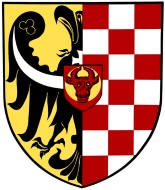 POWIAT WOŁOWSKItel. (071) 380 59 01                                                      Plac Piastowski 2              fax (071) 380 59 00                                                        56-100 Wołów              e-mail: starostwo@powiatwolowski.pl                                     www.powiatwolowski.pl